Financial Literacy SS7E10 Understand that a basic principle of effective personal money management is to live within one’s income. a. Understand that income is received from work and is limited. 	b. Understand that a budget is a tool to plan the spending and saving of income. c. Understand the reasons and benefits of saving. 	d. Understand the uses and costs of credit. Financial Literacy SS7E10 Understand that a basic principle of effective personal money management is to live within one’s income. a. Understand that income is received from work and is limited. 	b. Understand that a budget is a tool to plan the spending and saving of income. c. Understand the reasons and benefits of saving. 	d. Understand the uses and costs of credit. Vocabulary: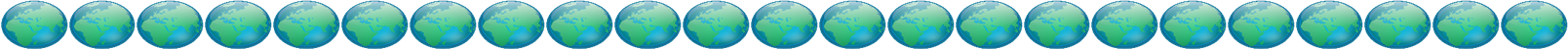 Income – __________________ received on a regular basis	Expenses – the ____________ required for __________________Personal budget – a finance ____________ considering income and _____________________Saving– putting money _____________ for __________________ use.Credit – the ________________ of a customer to obtain goods and services ________________ paymentInterest – ___________________ money paid as a percentage rate for use of money _______________________Credit Rating – the ___________________ of the ability of a person to pay ________________ money borrowedWhat?* Financial planning starts with your regular ________________ and ______________________. Making sure you always have ___________ income than expenses guarantees a _____________________________ personal budget.*Income is the ______________ you receive on a ________________ basis; however, income may be fixed (the same all the time) or variable (changes regularly). Fixed is easier to plan, but a budget can be made either way.*_____________________ are the ______________________ you make. For your budgeting, you should consider regular expenses or those you make pretty much every month. Like income, some expenses are ____________ or variable.*A completed _______________ finds the _______________ between income and expenses. If there is money left over, it can be used for _____________________ expenses, savings, or investment. If more money is spent than earned, you will need to ________________________ your expenses.So What?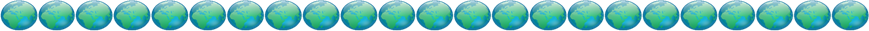 + To earn an ______________– you have to find _____________, and there are only so many hours in one day. +Creating a ________________ and sticking to it, will help you to be more financially _________________, even if times are tough.+Having a _______________ account is helpful because you will have money to help with unplanned expenses, ____________________, and it serves as a fund of money so that you do not have to pay interests on credit cards or loans.Sentence, phrase, Word:-Income: -Budget: -ExpensesWhat?*____________ allows you to borrow money to make purchases ________, but at the cost of added _____________________.* Credit _______________ determine your future interest rates on ______________. You need to work hard on your finances to improve your score by paying all bills on ________, and using credit cards _____________________.So What?+Credit isn’t _______ money – it is paying __________ than the cost of your purchase _________. Whenever you purchase on credit, you must consider the impact of interest.+____________ off your bills and credit cards on time is important for your ___________ score. When you look to make large purchases like a car or a home, a bad credit score makes your interest rate ________________.Review Questions: _________      2. __________    3. __________Sentence, phrase, word summary:  -Credit: 